«Утверждаю»Директор ГБОУ СОШ п. Масленниково________________Н.И. Шустова«24» мая 2021 г.Лагерь дневного пребыванияГБОУ СОШ п. Масленниково (Время работы лагеря   с 31 мая по 22 июня 2021г.                               с 8.30 ч. до 14.30 ч.)Директор лагеря дневного пребывания 		Гусейнова Н.А.Старший воспитатель 				Кереев А.А.                	Руководитель физ.воспитания				 Гомонов В.В.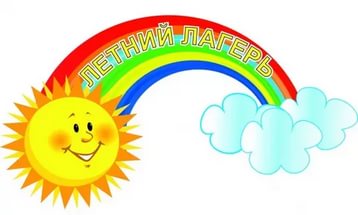 № отрядаКатегория детейКоличество детейВоспитатели лагеряПримечания1 отряд1 класс19Гусейнова Н.А.Буланова Н.М.Полный состав2отряд2  класс15Зворыгина Н.И.Полный состав3отряд3 класс22Гаврилова О.Л.Полный состав4отряд4 класс15Кереев А.А.Полный состав5 отряд5 класс19Малахова Л.А.Полный состав6 отряд6 класс16Стёпочкина О.А.Полный состав